نموذج السيرة الذاتية لعضو هيئة التدريسد/ عبد الرحمن بن أحمد بن محمد الشقير التخصص/ اللغة العربيةأولا : البيانات الشخصية:ثانياً:   المؤهلات العلمية:ثالثاً:   الدرجات  العلمية: رابعاً: المهام الإدارية التي كُلف بها العضو      :  خامساً: اللجان التي شارك فيها العضو :  سادساً: المشاركات التي شارك فيها العضو في خدمة الجامعة و المجتمع:سابعاً: الأنشطة العلمية:الإنتاج العلمي (المنشور/المقبول للنشر)  :المقررات الدراسية التي قام العضو بتدريسها  :الإشراف على رسائل الماجستير والدكتوراه:‌العضوية في الجمعيات العلمية : الدورات التدريبية :المؤتمرات والندوات وورش العمل:الانجازات والأنشطة العلمية الأخرى :المملكة العربية السعودية                                                   وزارة التعليم العــــــــاليجامعة المجمعـــــــــــــةكليــــــة التربية بالزلفيقسم اللغة العربية 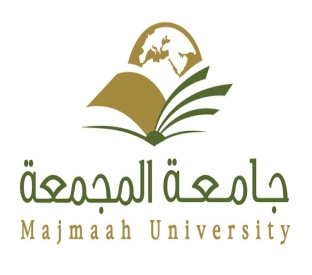 اسم عضو هيئة التدريس عبد الرحمن بن أحمد بن محمد الشقيرالقسم : اللغة العربيةرقم السجل المدني 1022528184اسم الكلية التربية بالزلفيتاريخ الميلاد 1389هـ الجوال0505245037الحالة الاجتماعية متزوجهاتف العمل البريد الالكتروني aa.alshogair@mu.edu.saالمؤهلتاريخ الحصول عليهالتخصصالجامعة والكليةالبكالوريوس 1411هـاللغة العربيةكلية اللغة العربية بجامعة الإمام محمد بن سعود الإسلاميةالماجستير 1420هـالأدبكلية اللغة العربية بجامعة الإمام محمد بن سعود الإسلاميةالدكتوراه 1427هـالأدبكلية اللغة العربية بجامعة الإمام محمد بن سعود الإسلاميةالدرجة العلميةتاريخ الحصول عليهالجهةأستاذ مساعد             1428 جامعة الإمام محمد بن سعود الإسلاميةأستاذ مشاركأستاذ-محاضرمعيدم. المهام الإدارية فترة التكليف  1212234م. اسم اللجنة مهام اللجنة فترة عمل اللجنة 11عضو في لجان الجودة في كلية اللغة العربية بجامعة الإمام محمد بن سعود الإسلامية.2رئيس وحدة التطوير والجودة في كلية اللغة العربية بجامعة الإمام محمد بن سعود الإسلامية.32عضو في لجنة الجودة المخولة لمناقشة فريق المحكمين الدوليين الزائرين لجامعة الإمام محمد بن سعود الإسلامية في مشروع التقويم التطويري البرامجي، والعمل على إنجاز توصياته.4عضو لجنة القبول والمقابلات لطلاب وطالبات الدراسات العليا (الماجستير والدكتوراه) في قسم الأدب بكلية اللغة العربية بجامعة الإمام محمد بن سعود الإسلامية (1429–1430هـ)، (1431–1432هـ)، (1432– 1433هـ)، (1433 – 1434هـ )،(1434 – 1435هـ) .5عضو في لجنة الترشيح لجائزة التميز على مستوى جامعة الإمام محمد بن سعود الإسلامية 1431 – 1432هـ6عضو في لجنة توصيف مقررات قسم الأدب في كلية اللغة العربية بجامعة الإمام محمد بن سعود الإسلامية، واعتمادها.7عضو في لجنة مشروع (المقوم الآلي للإجابات العربية النصية)، المعدَ من معهد بحوث الحاسب والإلكترونيات في مدينة الملك عبدالعزيز للعلوم والتقنية بالتعاون مع الجامعات السعودية.م. اسم المشاركة  نوع المشاركة الفترة 11دورات (تحرير الخطابات) في عمادة التعليم المستمر وخدمة المجتمع بجامعة الإمام.مدرب2 لجان الاختبارات للتعليم عن بعد بجامعة الإمام.عضو3456789م. اسم المقرر رقم المقررالمرحلة 1الأدب العربي في عصوره  المختلفة ( الجاهلي- الحديث)البكالوريوس2النصوص  في عصور الأدب ( الجاهلي- الحديث)البكالوريوس3التحرير العربيالبكالوريوس4                                               التحرير الأدبي البكالوريوس5    مهارات القراءة والكتابةالبكالوريوس6                                          النقد الأدبي القديمالبكالوريوس7النقد الأدبي الحديثالبكالوريوس8علم اللغةالبكالوريوس9اللهجات في القراءات القرآنيةالبكالوريوس10مهارات الكتابة والتحريرالبرنامج التأهيلي للماجستير بجامعة الإمامم.عنوان الرسالةالمرحلة12م. اسم الجمعية مقر الجمعية نوع العضوية1النادي الأدبي بالرياضالرياضعضو 2م. اسم الدورة  مكان الانعقاد تاريخ الانعقاد1دورة المشرفين التربويين  جامعة الإمام محمد بن سعود الإسلاميةالفصل الدراسي الأول من العام الجامعي 1422- 1423هـ (فصل دراسي كامل)2التعليم والتعلم الجامعي (UTL) من أكاديمية التدريب النوعي بالتعاون مع جامعة الإمام محمد بن سعود الإسلامية.3البرنامج المتكامل في إعداد المدربين (ضمن مشروع تنمية الإبداع والتميز لأعضاء هيئة التدريس في الجامعات السعودية).4القيادة الأكاديمية في ظل التغيير (ضمن مشروع تنمية الإبداع والتميز لأعضاء هيئة التدريس في الجامعات السعودية).5بناء الاختبارات التحصيلية -عمادة تطوير التعليم الجامعي بجامعة الإمام محمد بن سعود الإسلامية.م. اسم المؤتمرات او الندوات او ورش العمل مكان الانعقاد تاريخ الانعقاد1مؤتمر الأدب في مواجهة الإرهابجامعة الإمام محمد بن سعود الإسلامية234